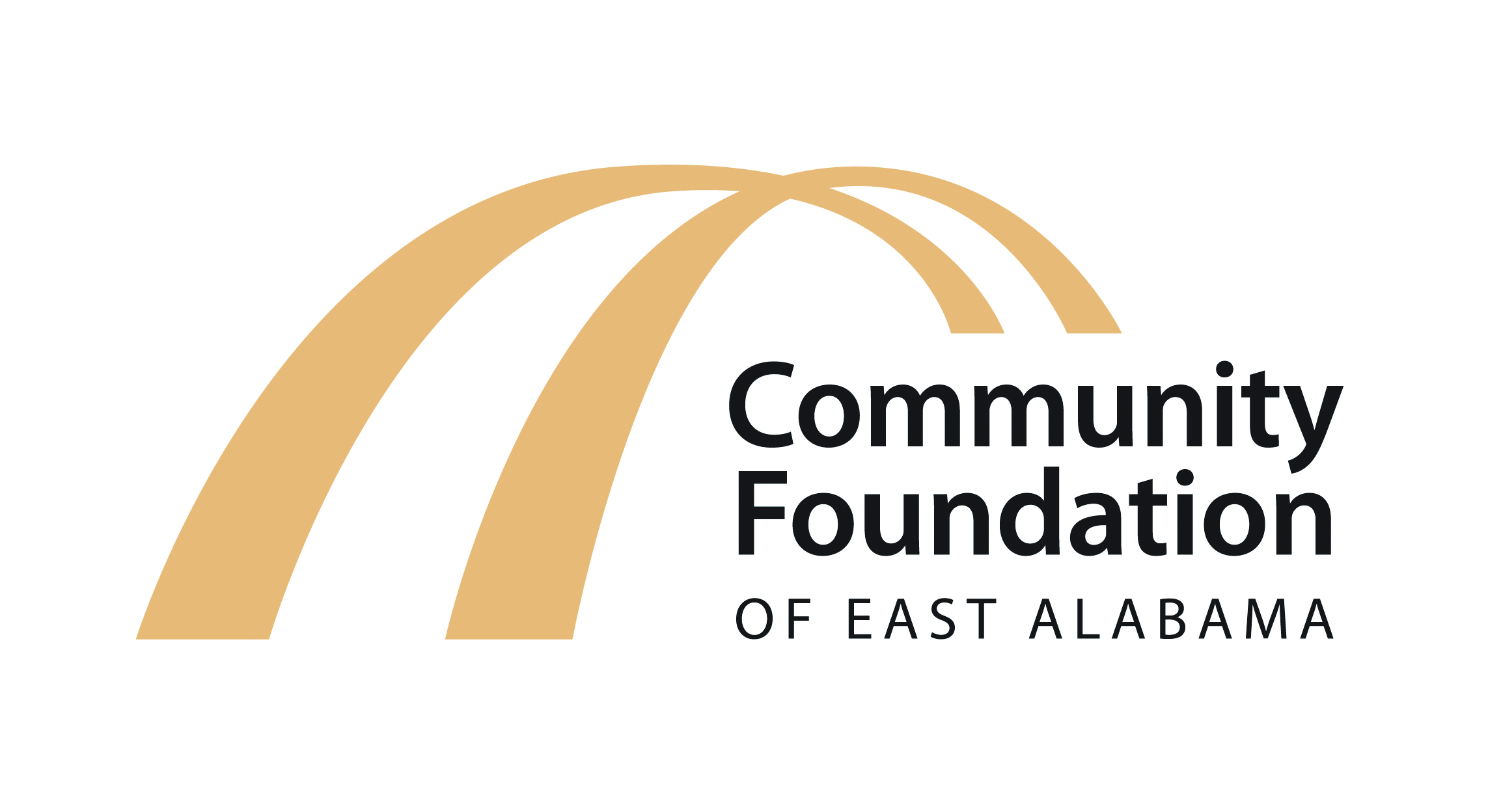         Rachel Branch Meadows Memorial ScholarshipDate:______________Name:_____________________________________________________Last                                    First                                      MiddlePermanent Home  Address:_________________________________________________________________________Street Address                                                         City                             State                       Zip                           ___________________________________________________________________________Home Phone Number                                        Cell Phone                       Email AddressGender:   _______                   _______                    Male                       Female     : ___________________________________________________Highest Cumulative GPA:  ______________________________________________Community Foundation of East Alabama, Inc.              :1st Choice:________________________________ :1st Choice:________________________________ College Major: __________________College Major: __________________College Major: __________________2nd Choice: ________________________ 2nd Choice: ________________________ 2nd Choice: ________________________ 2nd Choice: ________________________ 2nd Choice: ________________________ Career Goal: _____________________________Career Goal: _____________________________Career Goal: _____________________________Career Goal: _____________________________Career Goal: _____________________________Parent/Guardian 1: _____________________________________Parent/Guardian 1: _____________________________________Parent/Guardian 1: _____________________________________Parent/Guardian 1: _____________________________________Parent/Guardian 1: _____________________________________Parent/Guardian 2: _________________________________________Parent/Guardian 2: _________________________________________Parent/Guardian 2: _________________________________________Parent/Guardian 2: _________________________________________Parent/Guardian 2: _________________________________________Parent/Guardian E-Mail:________________________________________Parent/Guardian E-Mail:________________________________________Parent/Guardian E-Mail:________________________________________Parent/Guardian E-Mail:________________________________________Parent/Guardian E-Mail:________________________________________Parent/Guardian 1 Occupation: __________________________________________Parent/Guardian 1 Occupation: __________________________________________Parent/Guardian 1 Occupation: __________________________________________Parent/Guardian 1 Occupation: __________________________________________Parent/Guardian 1 Occupation: __________________________________________Parent/Guardian 2 Occupation: ________________________________________________Parent/Guardian 2 Occupation: ________________________________________________Parent/Guardian 2 Occupation: ________________________________________________Parent/Guardian 2 Occupation: ________________________________________________Parent/Guardian 2 Occupation: ________________________________________________Name: _________________________________________Name: _________________________________________Name: _________________________________________Name: _________________________________________Name: _________________________________________PERSONAL INFORMATION: PERSONAL INFORMATION: PERSONAL INFORMATION: PERSONAL INFORMATION: PERSONAL INFORMATION: PERSONAL INFORMATION: Write a brief personal statement about yourself, your life, and/or any special circumstances that affect your ability to afford college.  Do not upload information. No college entrance essays will be accepted. Also, please submit a sample of your art or a promotional video demonstrating an art project or music video or a demonstration of your passion for the ministry.Write a brief personal statement about yourself, your life, and/or any special circumstances that affect your ability to afford college.  Do not upload information. No college entrance essays will be accepted. Also, please submit a sample of your art or a promotional video demonstrating an art project or music video or a demonstration of your passion for the ministry.Write a brief personal statement about yourself, your life, and/or any special circumstances that affect your ability to afford college.  Do not upload information. No college entrance essays will be accepted. Also, please submit a sample of your art or a promotional video demonstrating an art project or music video or a demonstration of your passion for the ministry.Write a brief personal statement about yourself, your life, and/or any special circumstances that affect your ability to afford college.  Do not upload information. No college entrance essays will be accepted. Also, please submit a sample of your art or a promotional video demonstrating an art project or music video or a demonstration of your passion for the ministry.Write a brief personal statement about yourself, your life, and/or any special circumstances that affect your ability to afford college.  Do not upload information. No college entrance essays will be accepted. Also, please submit a sample of your art or a promotional video demonstrating an art project or music video or a demonstration of your passion for the ministry.Write a brief personal statement about yourself, your life, and/or any special circumstances that affect your ability to afford college.  Do not upload information. No college entrance essays will be accepted. Also, please submit a sample of your art or a promotional video demonstrating an art project or music video or a demonstration of your passion for the ministry.List school activities in which you have participated such as sports, clubs, student government, music activities, etc. LIST ONLY ACTIVITIES/HOURS OUTSIDE THE CLASSROOM DURING GRADES 9-12 ONLY.List school activities in which you have participated such as sports, clubs, student government, music activities, etc. LIST ONLY ACTIVITIES/HOURS OUTSIDE THE CLASSROOM DURING GRADES 9-12 ONLY.List school activities in which you have participated such as sports, clubs, student government, music activities, etc. LIST ONLY ACTIVITIES/HOURS OUTSIDE THE CLASSROOM DURING GRADES 9-12 ONLY.List school activities in which you have participated such as sports, clubs, student government, music activities, etc. LIST ONLY ACTIVITIES/HOURS OUTSIDE THE CLASSROOM DURING GRADES 9-12 ONLY.List school activities in which you have participated such as sports, clubs, student government, music activities, etc. LIST ONLY ACTIVITIES/HOURS OUTSIDE THE CLASSROOM DURING GRADES 9-12 ONLY.List school activities in which you have participated such as sports, clubs, student government, music activities, etc. LIST ONLY ACTIVITIES/HOURS OUTSIDE THE CLASSROOM DURING GRADES 9-12 ONLY.Activity Participation Dates Participation Dates Offices Held Total Hours Total Hours Total Hours Total Hours Total Hours Total Hours Total Hours Total Hours Name: _________________________________List community service activities in which you have participated as a volunteer. (Community Service recommendation letters must be signed and from the Community Service Leader.) LIST ONLY ACTIVITIES/HOURS OUTSIDE THE CLASSROOM DURING GRADES 9-12 ONLY.  Name: _________________________________List community service activities in which you have participated as a volunteer. (Community Service recommendation letters must be signed and from the Community Service Leader.) LIST ONLY ACTIVITIES/HOURS OUTSIDE THE CLASSROOM DURING GRADES 9-12 ONLY.  Name: _________________________________List community service activities in which you have participated as a volunteer. (Community Service recommendation letters must be signed and from the Community Service Leader.) LIST ONLY ACTIVITIES/HOURS OUTSIDE THE CLASSROOM DURING GRADES 9-12 ONLY.  Name: _________________________________List community service activities in which you have participated as a volunteer. (Community Service recommendation letters must be signed and from the Community Service Leader.) LIST ONLY ACTIVITIES/HOURS OUTSIDE THE CLASSROOM DURING GRADES 9-12 ONLY.  Name: _________________________________List community service activities in which you have participated as a volunteer. (Community Service recommendation letters must be signed and from the Community Service Leader.) LIST ONLY ACTIVITIES/HOURS OUTSIDE THE CLASSROOM DURING GRADES 9-12 ONLY.  Name: _________________________________List community service activities in which you have participated as a volunteer. (Community Service recommendation letters must be signed and from the Community Service Leader.) LIST ONLY ACTIVITIES/HOURS OUTSIDE THE CLASSROOM DURING GRADES 9-12 ONLY.  Name of Organization or Event Job Duties Job Duties Participation Dates Total Hours Total Hours Total Hours Total Hours Total Hours Total Hours Total Hours Total Hours List jobs you have held in the past three years. List only jobs held during the school year. List jobs you have held in the past three years. List only jobs held during the school year. List jobs you have held in the past three years. List only jobs held during the school year. List jobs you have held in the past three years. List only jobs held during the school year. List jobs you have held in the past three years. List only jobs held during the school year. List jobs you have held in the past three years. List only jobs held during the school year. Job or Kind of Work Employer Employer Dates of Employment Hours Per Week Hours Per Week 